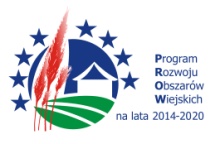 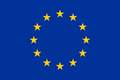 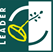           „Europejski Fundusz Rolny na rzecz Rozwoju Obszarów Wiejskich: Europa inwestująca w obszary wiejskie”Załącznik nr 1 do Uchwały Nr ……….Zarządu Stowarzyszenia „Na Śliwkowym Szlaku”z dnia ………………… r.Procedura oceny i wyboru operacjiw ramach poddziałania„Wsparcie na wdrażanie operacji w ramach strategii rozwoju lokalnego kierowanego przez społeczność” objętego PROW 2014-2020realizowanych przez podmioty inne niż LGDSŁOWNICZEKUżyte w niniejszej procedurze zwroty oznaczają:LGD – Stowarzyszenie „Na Śliwkowym Szlaku”Zarząd – Zarząd LGD,Rada – Rada LGD, organ decyzyjny, do którego wyłącznej kompetencji należy ocena i wybór operacji oraz ustalanie kwoty wsparcia,ZW – Zarząd Województwa MałopolskiegoWniosek – projekt/wniosek o udzielenie wsparcia na operację w zakresie realizacji strategii rozwoju lokalnego kierowanego przez społeczność w ramach PROW 2014-2020 na operacje realizowane przez podmioty inne niż LGD, złożony na formularzu wniosku obowiązującym na dzień ogłoszenia naboru,Operacja – projekt objęty wnioskiem o udzielenie wsparcia,Nabór – przeprowadzany przez LGD nabór wniosków o udzielenie wsparcia na operacjeWnioskodawca – podmiot ubiegający się o wsparcie na operację w zakresie realizacji strategii rozwoju lokalnego kierowanego przez społeczność w ramach PROW 2014-2020 na operacje realizowane przez podmioty inne niż LGD,LSR – strategia rozwoju lokalnego kierowanego przez społeczność obowiązująca w LGD,POP – Platforma Obsługi Projektów, za pośrednictwem której przeprowadzany jest nabór, dokonywana jest ocena operacji i odbywa się komunikacja z Wnioskodawcą,Generator wniosków – system umożliwiający przygotowanie lub/i złożenie wniosku o udzielenie wsparcia na operację, znajdujący się na POP,Ustawa RLKS – ustawa z dnia 20.02.2015r. o rozwoju lokalnym z udziałem lokalnej społeczności (Dz.U. 2015.378 z późn. zm.),Ustawa w zakresie polityki spójności – ustawa z dnia 11.07.2014r. o zasadach realizacji programów w zakresie polityki spójności finansowanych w perspektywie finansowej 2014-2020 (Dz.U. 2014.1146 z późn. zm.).rozporządzenie o wdrażaniu LSR – rozporządzenie MRiRW z dnia 24 września 2015 r. w sprawie szczegółowych warunków i trybu przyznawania pomocy finansowej w ramach poddziałania "Wsparcie na wdrażanie operacji w ramach strategii rozwoju lokalnego kierowanego przez społeczność" objętego Programem Rozwoju Obszarów Wiejskich na lata 2014-2020 (Dz.U.2015.1570 z późn.zm.).UOGŁASZANIE NABORUOgłoszenie o naborze przygotowuje Zarząd w porozumieniu z Przewodniczącym Rady ustalając i wybierając sposób oceny oraz wyboru operacji ze wskazaniem, czy nabór przeprowadzany będzie z użyciem POP czy w formie wskazanej w pkt. VII 4. Nie później niż 30 dni przed planowanym rozpoczęciem naboru wniosków, Zarząd przygotowuje projekt ogłoszenia o naborze i występuje do ZW z wnioskiem o ustalenie terminu naboru. Ogłoszenie o naborze LGD podaje do publicznej wiadomości nie wcześniej niż 30 dni i nie później niż 14 dni przez planowanym terminem rozpoczęcia naboru poprzez zamieszczenie ogłoszenia co najmniej na stronie internetowej LGD ze wskazaniem daty publikacji i numeru ogłoszenia oraz na tablicy ogłoszeń LGD. Ogłoszenie może być zamieszczone także m.in. w prasie o zasięgu lokalnym obejmującym obszar działania LGD, na tablicach ogłoszeń oraz stronach internetowych gmin będących członkami LGD.Ogłoszenie o naborze zawiera w szczególności: Wskazanie instytucji organizującej nabór,Wskazanie terminu składania wniosków – nie krótszego niż 14 i nie dłuższego niż 30 dni ze wskazaniem daty i godziny końcowej – oraz miejsca składania wniosków, a także informacji o formie, w jakiej wniosek powinien być złożony ze wskazaniem strony internetowej, na której dostępny jest Generator wniosków (jeśli dotyczy),Wskazanie formy wsparcia,Wskazanie zakresu tematycznego operacji,Obowiązujące w ramach naboru warunki udzielenia wsparcia, warunki wyboru operacji (jeśli zostały określone) i lokalne kryteria wyboru operacji,Wskazanie minimalnej liczby punktów, której uzyskanie w wyniku oceny operacji według lokalnych kryteriów wyboru operacji jest warunkiem wyboru operacji,Informację o wymaganych dokumentach, potwierdzających spełnienie warunków udzielenia wsparcia oraz kryteriów wyboru operacji – sporządzoną w formie listy dokumentów,Wskazanie wysokości pomocy/wartości premii,Wskazanie intensywności pomocy,Wskazanie wysokości limitu środków w ramach ogłaszanego naboru, Informację o miejscu udostępnienia LSR, opisu kryteriów wyboru operacji, zasad przyznawania punktów za spełnienie danego kryterium oraz formularzy: wniosku o udzielenie wsparcia, wniosku o płatność, umowy o udzielenie wsparcia,Informację o miejscu udostępnienia innych dokumentów zawierających informacje o naborze.LGD, najpóźniej w dniu podania do publicznej wiadomości ogłoszenia o naborze, zamieszcza na swojej stronie internetowej komplet dokumentów konkursowych zawierający w szczególności wszelkie niezbędne informacje na temat organizowanego naboru, obowiązujące w LGD procedury i kryteria wyboru operacji wraz z ich opisem i wskazaniem zasad przyznawania punktów za spełnienie danego kryterium, wzory obowiązujących formularzy oraz  instrukcję obsługi Generatora wniosków (jeśli dotyczy). Powyższe dokumenty są także dostępne w Biurze LGD.Ustalanie terminu naboru oraz jego ogłaszanie odbywa się zgodnie z obowiązującymi w tym zakresie Wytycznymi Ministra Rolnictwa i Rozwoju Wsi.Gdy na jakimkolwiek etapie obsługi wniosku lub jego oceny system POP przestanie działać, stosuje się odpowiednio postanowienia pkt III.5 i VII.4. Treść ogłoszenia o naborze wniosków nie podlega zmianie od dnia jego zamieszczenia na stronie internetowej LGD. SKŁADANIE I WYCOFYWANIE WNIOSKÓWWnioskodawca składa wniosek na obowiązującym formularzu wraz z wymaganymi załącznikami. Wniosek składany jest:w formie dokumentu elektronicznego składanego na płycie CD/DVD i poprzez wgranie go do POP za pośrednictwem strony internetowej wskazanej w ogłoszeniu o naborze orazw formie papierowej tożsamej z wersją elektroniczną, w liczbie egzemplarzy określonej w ogłoszeniu o naborze bezpośrednio w Biurze LGD. Wniosek w formie, o której mowa w pkt. III.2.2., składany jest przez Wnioskodawcę osobiście, albo przez pełnomocnika albo przez osobę upoważnioną. Wniosek w formie, o której mowa w pkt. III.2.2., powinien być podpisany przez Wnioskodawcę lub pełnomocnika lub osobę/osoby upoważnione do reprezentacji Wnioskodawcy.Wnioskodawca składa wniosek w  formach, o których mowa w pkt. III.2 w terminie wskazanym w ogłoszeniu o naborze.Gdy w terminie wskazanym w ogłoszeniu o naborze Generator wniosków przestanie działać, odstępuje się od wymogu składania wniosków za pośrednictwem Generatora wniosków. Wówczas wnioski można składać w formie papierowej na formularzu wniosku udostępnionym w dokumentacji konkursowej oraz w formie elektronicznej na płycie CD/DVD. Niniejsze informacje Biuro LGD niezwłocznie publikuje na stronie internetowej LGD. Za wiążącą datę wpływu wniosku uznaje się datę jego złożenia w formie, o której mowa w pkt. III.2.2. Pracownik LGD potwierdza fakt złożenia wniosku w formie, o której mowa w pkt. III.2.2., na jego egzemplarzu poprzez przybicie pieczęci wpływu z oznaczeniem nazwy LGD, daty i godziny wpływu, oznaczenie liczby złożonych załączników oraz złożenie własnoręcznego podpisu (ewentualnie pieczęci imiennej z parafą). Na prośbę Wnioskodawcy, pracownik LGD potwierdza złożenie wniosku także na jego kopiiPracownik LGD, przyjmując wniosek, nadaje mu indywidualny numer, który wpisuje obok potwierdzenia złożenia wniosku. W trakcie naboru wniosków oraz na każdym etapie oceny i wyboru wniosku Wnioskodawcy przysługuje prawo do wycofania wniosku. W terminie składania wniosków Wnioskodawca może również wycofać pojedyncze deklaracje. W tym celu Wnioskodawca powinien złożyć w Biurze LGD pismo wycofujące podpisane przez siebie lub przez pełnomocnika lub osobę/osoby upoważnione do reprezentacji Wnioskodawcy. Wycofane dokumenty zwracane są Wnioskodawcy bezpośrednio w Biurze LGD z tym, że LGD zachowuje kopię dokumentu. Wycofany wniosek zwracany jest Wnioskodawcy wraz z załącznikami.Wnioskodawca niezwłocznie informuje LGD o zmianie swoich danych teleadresowych, w tym zmianie podanego we wniosku adresu e-mail.Zarząd, działając w porozumieniu z Przewodniczącym Rady, na etapie sporządzania projektu ogłoszenia o naborze, może postanowić o odstąpieniu od konieczności sporządzania i składania wniosku w formie, o której mowa w pkt. III.2.1. Wówczas wniosek składany jest w formie papierowej w dwóch jednobrzmiących egzemplarzach oraz w formie elektronicznej na płycie REJESTROWANIE WNIOSKÓWPracownik LGD rejestruje składane wnioski według kolejności ich wpływu. Rejestr wniosków zawiera:Nadany wnioskowi numer,Imię i nazwisko/nazwę Wnioskodawcy,Tytuł operacji,Lokalizację operacji,Kwotę wnioskowanego wsparcia,Datę i godzinę wpływu wniosku.Rejestr wniosków wraz z wnioskami oraz pisma wycofujące wniosek – o ile takie zostały złożone – przekazywany jest niezwłocznie Przewodniczącemu Rady. WSTĘPNA OCENA WNIOSKÓW DOKONYWANA PRZEZ BIURO LGD - uchylonyPRZESŁANIE WNIOSKÓW DO OCENY, WYŁĄCZENIA Z OCENY I WYBORU OPERACJI DOKONYWANEJ PRZEZ RADĘ Przed otrzymaniem dokumentacji członek Rady zobowiązany jest złożyć w LGD pisemne oświadczenie o zachowaniu poufności. Złożenie oświadczenia w formie elektronicznej jest możliwe, gdy członek Rady dysponuje podpisem elektronicznym. Oświadczenie może być złożone jednorazowo dla całej perspektywy PROW 2014 – 2020.Przewodniczący Rady:udostępnia członkom Rady wnioski, które zostały złożone w naborze. Udostępnienie wniosków może nastąpić za pośrednictwem POP lub poprzez ich przesłanie w formie zabezpieczonej drogą poczty elektronicznej – jeżeli Przewodniczący Rady tak postanowi, 
z zastrzeżeniem pkt VII.5.,wzywa członków Rady do złożenia oświadczenia o bezstronności i poufności, wyznaczając jednocześnie termin złożenia deklaracji, nie dłuższy jednak niż 5 dni i wskazując sposób, w jaki deklaracje powinny zostać złożone, w tym samym terminie członkowie Rady powinni wykonać ocenę wniosków pod kątem zgodności operacji z LSR, z zastrzeżeniem pkt  VII.5.,wyznacza termin, w jakim ocena merytoryczna operacji powinna być dokonana, nie dłuższy niż 7 dni i oznacza sposób dokonania oceny operacji, chyba że ocena dokonywana będzie bezpośrednio na posiedzeniu Rady orazwyznacza termin posiedzenia Rady, przypadający nie później niż w terminie pozwalającym na spełnienie warunku wskazanego w punkcie VII.1.2. Każdy z członków Rady otrzymuje informację o terminie i sposobie oceny oraz o terminie posiedzenia Rady.Każdy z członków Rady ma obowiązek zapoznania się ze wszystkimi wnioskami złożonymi w danych naborze z wyjątkiem wniosków, co do których zgłosił powiązanie. Oświadczenie o bezstronności i poufności każdy z członków Rady składa poprzez wypełnienie Deklaracji bezstronności i poufności, której wzór stanowi załącznik do Regulaminu Rady. Deklaracja bezstronności i poufności przekazywana jest Przewodniczącemu Rady. W przypadku, gdy deklaracja bezstronności i poufności składana jest za pośrednictwem POP, pracownik LGD drukuje wypełnione deklaracje przed najbliższym posiedzeniem Rady związanym z danym naborem i przekazuje poszczególnym członkom Rady na tym posiedzeniu celem uzupełnienia własnoręcznego podpisu.Członek Rady, w stosunku do którego zachodzi przynajmniej jedna okoliczność wyłączająca wymieniona w Deklaracji bezstronności i poufności w odniesieniu do oznaczonego wniosku, jest wyłączony z oceny i głosowania nad tym wnioskiem. Informację o wyłączeniach ze wskazaniem wniosków, których wyłączenie dotyczy, odnotowuje się w protokole. Członek Rady, który nie złożył deklaracji bezstronności i poufności, wyłączony jest z oceny wszystkich wniosków złożonych w naborze do momentu złożenia takiej deklaracji.OCENA I WYBÓR OPERACJIPostanowienia ogólneOceny i wyboru operacji dokonuje Rada LGD, która działa w oparciu o niniejszą procedurę oraz Regulamin Rady.UchylonyRada dokonuje oceny zgodności z LSR i oceny operacji według obowiązujących w LGD lokalnych kryteriów wyboru operacji w tym:Ocenie według lokalnych kryteriów wyboru operacji (kryteria podstawowe) dotyczących operacji realizowanych przez podmioty inne niż LGD.Ocenie operacji według kryteriów premiujących dotyczących operacji realizowanych przez podmioty inne niż LGD.Po dokonaniu oceny merytorycznej operacji Rada ustala kwotę wsparcia.Ocena merytoryczna operacji w zakresie określonym w punkcie VII.1.3.1. odbywa się za pośrednictwem POP, zaś w zakresie określonym w punkcie VII.1.3.2. bezpośrednio na posiedzeniu Rady. Ocena w zakresie określonym w punkcie VII.1.3.1. może być przeprowadzona bezpośrednio na posiedzeniu Rady lub z wykorzystaniem poczty elektronicznej zgodnie z art. 35  Regulaminu Rady o ile Przewodniczący Rady tak postanowi – przy zastosowaniu postanowień punktu VII.5.Dokonując jakichkolwiek czynności za pośrednictwem POP, każdy z członków Rady i pracownik LGD posługuje się indywidualnym i niedostępnym dla innych loginem i hasłem pozwalającym na jego identyfikację w systemie. Przebieg oceny dokumentuje się w protokole.Jeżeli w trakcie rozpatrywania wniosku o udzielenie wsparcia, konieczne jest uzyskanie wyjaśnień lub dokumentów niezbędnych do oceny zgodności operacji z LSR, wyboru operacji lub ustalenia kwoty wsparcia:Rada jednokrotnie wzywa Wnioskodawcę do złożenia wyjaśnień i/lub dokumentów, w terminie 7 dni od dnia doręczenia Wnioskodawcy wezwania,wezwanie doręcza się Wnioskodawcy drogą poczty elektronicznej lub w inny skuteczny sposób – za potwierdzeniem odbioru. Jeżeli doręczenie wezwania następuje przy wykorzystaniu poczty tradycyjnej wezwanie wysyłane jest listem poleconym za potwierdzeniem odbioru na adres podany przez Wnioskodawcę we wniosku, przy czym przesyłkę dwukrotnie awizowaną uznaje się za skutecznie doręczoną. Pismo zawierające wezwanie może być także przekazane osobiście Wnioskodawcy, przy czym na kopii pisma Wnioskodawca potwierdza jego odbiór opatrując oświadczenie datą i podpisem,Wnioskodawca składa wyjaśnienia i/lub dokumenty w formie papierowej w biurze LGD w godzinach przyjęć stron,Wnioskodawcy nie przysługuje prawo do ponownego uzupełnienia i doręczenia dokumentów,w przypadku braku złożenia wyjaśnień/ dokumentów albo w przypadku złożenia częściowych wyjaśnień/ dokumentów w wyznaczonym terminie, dalsza ocena odbywać się będzie na podstawie dokumentów złożonych w ramach naboru i/lub uzupełnień,Wnioskodawca nie może dokonywać we wniosku zmian wykraczających poza wskazane przez LGD,W przypadku dokonania we wniosku zmian wykraczających poza wskazane przez LGD, zmiany te nie będą brane pod uwagę w trakcie oceny – pod uwagę będą brane odpowiednie elementy sprzed modyfikacji.UchylonyWnioskodawca jest obowiązany przedstawić dowody oraz składać wyjaśnienia niezbędne do oceny zgodności operacji z LSR, wyboru operacji lub ustalenia kwoty wsparcia zgodnie z prawem i bez zatajania czegokolwiek. Ciężar udowodnienia faktu spoczywa na wnioskodawcy, który z tego faktu wywodzi skutki prawne.Ocena zgodności operacji z LSR 1. Rada dokonuje wstępnej oceny zgodności operacji z LSR wniosków w zakresie:złożenia wniosku o przyznanie pomocy w miejscu i terminie wskazanym w ogłoszeniu o naborze wniosków,zgodności operacji z zakresem tematycznym, który został wskazany w ogłoszeniu naboru wniosków,zgodności z dodatkowymi formalnymi warunkami dotyczącymi wniosku wskazanymi w ogłoszeniu naboru wniosków,realizacji przez operację celów głównych i szczegółowych LGD, poprzez osiąganie zaplanowanych w LSR wskaźników,zgodności operacji z Programem, w ramach którego jest planowana realizacja tej operacji, w tym: zgodności z formą wsparcia wskazaną w ogłoszeniu naboru wniosków (refundacja albo ryczałt-premia) oraz zgodności z warunkami udzielenia wsparcia obowiązującymi w ramach naboru.2. Oceny zgodności z LSR dokonuje się na Karcie oceny zgodności operacji z LSR o treści określonej w Załączniku nr 1 do niniejszej procedury, a oceny zgodności operacji z programem na Karcie – weryfikacji zgodności operacji z warunkami przyznania pomocy określonymi w Programie Rozwoju Obszarów Wiejskich na lata 2014-2020 o treści udostępnionej w Wytycznych Ministerstwa Rolnictwa i Rozwoju Wsi.3. Jeśli ocena zgodności z LSR wniosków dokonywana jest za pośrednictwem POP, uważa się ją za dokonaną, gdy karty oceny zostaną zapisane w systemie POP. Zapisanie karty oceny nie jest możliwe, gdy którekolwiek z wymaganych do wypełnienia pól pozostaje puste.4. Wyniki i przebieg oceny zgodności z LSR odnotowuje się w protokole.5. Dalszej ocenie podlegają wnioski, które nie zostały wycofane i pozytywnie przeszły ocenę w zakresie wskazanym w pkt VII.2.1.6. Wnioski, które zostały ocenione negatywnie w ramach oceny zgodności z LSR umieszcza się na liście operacji z zaznaczeniem, że nie podlegały one dalszej ocenie merytorycznej i ze wskazaniem przyczyny niepodlegania ocenie.Ocena operacji według lokalnych kryteriów wyboru operacji – kryteriów podstawowychOcena operacji według obowiązujących lokalnych kryteriów wyboru operacji – kryteriów podstawowych, o której mowa w pkt VII.1.3.1., jest dokonywana według Karty oceny według lokalnych kryteriów wyboru operacji (kryteria podstawowe) o treści określonej w Załączniku nr  2 do niniejszej procedury za pośrednictwem POP, z zastrzeżeniem pkt VII.5. Ocena operacji według obowiązujących lokalnych kryteriów wyboru operacji – kryteriów podstawowych dokonywana jest poprzez przyznanie danej operacji punktów w ramach poszczególnych kryteriów przewidzianych dla danego typu operacji przez każdego oceniającego członka Rady. Punkty przyznawane są w ramach skali punktowej określonej dla każdego z kryteriów, poprzez wybranie z listy rozwijanej odpowiedniej wartości. Możliwe jest przyznanie wyłącznie punktów całkowitych. Lokalne kryteria wyboru operacji wymagają każdorazowo pisemnego uzasadnienia. Ocenę uważa się za dokonaną, gdy zostanie przez oceniającego zapisana w systemie POP. Zapisanie oceny nie jest możliwe, gdy którekolwiek z wymaganych do wypełnienia pól na wzorze karty pozostanie przez oceniającego niewypełnione. Weryfikacja oceny zgodności  z lokalnymi kryteriami  i sporządzenie wspólnych kart ocenyPo upływie terminu na dokonanie oceny merytorycznej, Przewodniczący Rady, za pośrednictwem POP, z zastrzeżeniem pkt VII.5, sprawdza oceny członków Rady pod kątem występowania rozbieżności w ocenach.W przypadku, gdy w ocenach nie występują rozbieżności, Sekretarz sporządza na podstawie ocen członków Rady jedną wspólną Kartę oceny według lokalnych kryteriów wyboru operacji (kryteria podstawowe) odnotowując w niej ilość przyznanych w każdym kryterium punktów i uzasadnienie oceny udzielone przez oceniających członków Rady. Kartę wypełnia się elektronicznie lub ręcznie, musi być ona opieczętowana pieczęcią LGD.  Karta podpisywana jest przez Przewodniczącego i Sekretarza Rady. W przypadku stwierdzenia przez Przewodniczącego Rady rozbieżności w ocenach w zakresie punktów przyznanych operacji w poszczególnych kryteriach, Przewodniczący Rady zarządza na najbliższym posiedzeniu Rady dyskusję nad ocenami i głosowanie nad każdą z możliwych do przyznania w danym kryterium liczbą punktów – wówczas operacja w danym kryterium otrzymuje od wszystkich głosujących członków Rady taką ilość punktów, za jaką opowiedziała się większość członków Rady. W przypadku, gdy różne wartości punktowe w danym kryterium otrzymały taką samą ilość głosów, o tym, która z tych wartości punktowych zostanie przyznana danej operacji w danym kryterium decyduje Przewodniczący Rady przedstawiając uzasadnienie. Wyniki głosowania odnotowuje się na wspólnej dla wszystkich członków Rady Karcie oceny według lokalnych kryteriów wyboru operacji (kryteria podstawowe). Na tej samej karcie odnotowuje się uzasadnienia dokonanej oceny. Kartę wypełnia Sekretarz Rady elektronicznie lub ręcznie, musi być ona opieczętowana pieczęcią LGD. Karta podpisywana jest przez Przewodniczącego i Sekretarza Rady. Proces usuwania rozbieżności odnotowuje się w protokole. Ocena z wykorzystaniem poczty elektronicznej i procedura dokonywania oceny bezpośrednio na posiedzeniu RadyPrzewodniczący Rady może postanowić, że ocena zgodności operacji z LSR dokonywana przez Radę i ocena operacji według lokalnych kryteriów wyboru operacji – kryteriów podstawowych odbędzie się z wyłączeniem systemu POP bezpośrednio na posiedzeniu Rady. Wówczas postanowienia pkt VI i VII.2-4 stosuje się odpowiednio z tym, że:Deklaracja bezstronności i poufności jest wypełniana i składana bezpośrednio na posiedzeniu Rady,Ocena zgodności operacji z LSR dokonywana przez Radę przeprowadzana jest bezpośrednio na posiedzeniu Rady na wspólnej dla wszystkich członków Rady Karcie oceny zgodności operacji  z LSR i Karcie - weryfikacji zgodności operacji z warunkami przyznania pomocy określonymi w Programie Rozwoju Obszarów Wiejskich na lata 2014-2020 – poprzez jej wypełnienie elektronicznie lub ręcznie, Dokonując oceny zgodności operacji z LSR członkowie Rady dokonują oceny w przedmiocie każdego punktu kontrolnego. W przypadku rozbieżności w ocenie, Przewodniczący Rady zarządza głosowanie nad wskazanymi punktami kontrolnymi, w których występują rozbieżności. Ocena jest dokonywana w drodze głosowania jeżeli zwykła większość członków Rady opowie się za danym punktem kontrolnym. W przypadku równej liczby głosów, decyduje głos Przewodniczącego Rady. Po zakończeniu głosowania nad rozbieżnymi punktami kontrolnymi, Rada zwykłą większością głosów zatwierdza poszczególne karty oceny. W przypadku równej ilości głosów, decyduje głos Przewodniczącego Rady.Karty oceny zgodności operacji  z LSR i Karty - weryfikacje zgodności operacji z warunkami przyznania pomocy określonymi w Programie Rozwoju Obszarów Wiejskich na lata 2014-2020 wypełnia Sekretarz Rady, a podpisuje Przewodniczący i Sekretarz Rady,Ocena według lokalnych kryteriów wyboru operacji – kryteriów podstawowych dokonywana jest na wspólnej dla wszystkich członków Rady Karcie oceny według lokalnych kryteriów wyboru operacji (kryteria podstawowe) - zwaną dalej „kartą oceny” - poprzez jej wypełnienie elektronicznie lub ręcznie. Kartę podpisuje Przewodniczący i Sekretarz Rady, każde kryterium podlega odrębnej ocenie,członkowie Rady oddają głos za każdą z możliwych do przyznania w danym kryterium liczbą punktów,operacja otrzymuje taką ilość punktów w danym kryterium, za jaką głosowała zwykła większość oceniających członków Rady,Sekretarz Rady wpisuje w odpowiednie pola karty oceny punkty przyznane danej operacji wraz z uzasadnieniem,Sekretarz Rady sumuje punkty przyznane operacji w każdym z kryteriów i wpisuje w polu „SUMA” – wartość ta oznacza ilość punktów przyznanych operacji w wyniku jej oceny,Karty oceny zgodności operacji  z LSR, Karty - weryfikacje zgodności operacji z warunkami przyznania pomocy określonymi w Programie Rozwoju Obszarów Wiejskich na lata 2014-2020 i karty oceny muszą być opieczętowane pieczęcią LGD;Przewodniczący Rady może postanowić, że ocena operacji według lokalnych kryteriów wyboru operacji – kryteriów podstawowych odbędzie się z wyłączeniem systemu POP z wykorzystaniem poczty elektronicznej zgodnie z art. 35 Regulaminu Rady. Wówczas postanowienia pkt VII.3-4 stosuje się odpowiednio z tym, że:Ocena dokonywana jest na karcie oceny poprzez jej wypełnienie elektronicznie,Każdy oceniający członek Rady otrzymuje elektroniczny wzór karty oceny drogą poczty elektronicznej,Wypełnione karty oceny powinny być w czasie wyznaczonym na dokonanie oceny złożone w Biurze LGD lub przesłane drogą poczty elektronicznej w formie zabezpieczonej na adres e-mail LGD, Karty oceny muszą być opieczętowane pieczęcią LGD, a każda karta oceny dla swej ważności wymaga podpisu członka Rady, a podpis oceniającego członka Rady powinien być uzupełniony najpóźniej na najbliższym posiedzeniu Rady w sprawie wyboru ocenianych operacji,czynności, o których mowa w pkt VII.4. dokonuje się na najbliższym posiedzeniu Rady w sprawie wyboru ocenianych operacji,Wypełnione karty oceny podlegają sprawdzeniu przez Sekretarza Rady pod względem formalnej prawidłowości ich wypełnienia. Sekretarz Rady w szczególności sprawdza, czy wpisano imię i nazwisko oceniającego, czy wpisano informacje pozwalające zidentyfikować operację, czy wypełniono wszystkie obowiązkowe pola, czy zastosowano właściwą punktację oraz czy w sposób prawidłowy zliczono punkty.W razie stwierdzenia błędów lub braków w sposobie wypełnienia kart, Sekretarz Rady wzywa członka Rady do złożenia wyjaśnień i uzupełnienia braków. Wskutek wezwania członek Rady może na oddanej przez siebie karcie dokonać wpisu w polach pustych oraz dokonać czytelnej korekty w polach wypełnionych, stawiając przy tych poprawkach swój podpis i oznaczając je datą. W przypadku, gdy mimo wezwania karta nie została w sposób prawidłowy uzupełniona, ocenę uważa się za nieważną.Czynności, o których mowa w pkt VII.5.2.6-8. odnotowuje się w protokole.Posiedzenie Rady Po dokonanej ocenie według lokalnych kryteriów wyboru – kryteriów podstawowych, w terminie wyznaczonym przez Przewodniczącego Rady, odbywa się posiedzenie Rady.Przewodniczący Rady przedstawia wyniki dotychczasowej oceny.Liczba podana w polu „SUMA” na Karcie oceny według lokalnych kryteriów wyboru operacji (kryteria podstawowe), o której mowa w pkt VII.4.2. i VII.4.3., stanowi ilość punktów przyznanych operacji przez Radę w wyniku oceny według lokalnych kryteriów wyboru operacji – kryteriów podstawowych. Na podstawie ocen punktowych przyznanych operacji przez członków Rady w wyniku oceny operacji według lokalnych kryteriów wyboru operacji – kryteriów podstawowych, Rada stwierdza, czy dana operacja spełnia lokalne kryteria wyboru operacji w minimalnym zakresie.By operacja mogła być przekazana do dalszej oceny, konieczne jest spełnienie przez nią lokalnych kryteriów wyboru operacji w minimalnym zakresie, co oznacza osiągnięcie podanej w ogłoszeniu o naborze minimalnej liczby punktów, której uzyskanie jest warunkiem wyboru operacji.Operacje, które zostały uznanie za zgodne z LSR i osiągnęły minimalną liczbę punktów, o której mowa w pkt VII.6.5., podlegają dodatkowej ocenie według lokalnych kryteriów premiujących. Ocena według kryteriów premiujących poszczególnych operacji dokonywana jest na wspólnej dla wszystkich oceniających Karcie oceny premiującej stanowiącej Załącznik nr 3 do niniejszej procedury.Oceny według kryteriów premiujących dokonuje się poprzez przyznanie operacji punktów w ramach skali punktowej określonej dla każdego z kryteriów w ramach danego obszaru. O przyznaniu punktów i ich ilości w każdym z kryteriów decydują w drodze głosowania członkowie Rady, którzy nie są wyłączeni od oceny danej operacji. Każdy z oceniających członków Rady może głosować wyłącznie nad jedną wartością punktową. Głosowanie odbywa się nad każdym z kryteriów osobno, a w przypadku, gdy możliwe jest sumowanie punktów w ramach danego kryterium, głosowanie odbywa się nad każdą z opcji. Możliwe jest przyznanie jedynie punktów całkowitych. Operacja otrzymuje punkty premiujące, gdy zwykła większość głosujących członków Rady opowiedziała się za przyznaniem danej ilości punktów. Ocena według kryteriów premiujących wymaga uzasadnienia. Karty oceny premiującej wypełnia Sekretarz Rady, który wpisuje w odpowiednie pola karty punkty przyznane danej operacji. Karty oceny premiującej wypełniane są ręcznie lub elektronicznie. Każda karta musi być opieczętowana pieczęcią LGD. Karta podpisywana jest przez Przewodniczącego i Sekretarza Rady. Punkty przyznane operacji w ocenie według kryteriów premiujących ulegają doliczeniu do liczby punktów uzyskanych przez operację w wyniku oceny według lokalnych kryteriów wyboru – kryteriów podstawowych i tak uzyskana liczba decyduje o ostatecznej pozycji danego wniosku na liście operacji. Przebieg posiedzenia Rady, a w szczególności wyniki przeprowadzanych głosowań, odnotowuje się w protokole.Ustalanie kwoty wsparcia lub wysokości premiiPo dokonaniu oceny operacji według lokalnych kryteriów wyboru operacji, Rada przystępuje do ustalania kwoty wsparcia lub ustalania wysokości premii dla poszczególnych operacji.Ustalenie kwoty wsparcia odbywa się z uwzględnieniem określonych w ogłoszeniu o naborze:intensywności pomocy przewidzianej dla danej grupy Wnioskodawców,maksymalnej kwoty pomocy przewidzianej dla danego typu operacji lub rodzaju działalności gospodarczej,wartości premii przewidzianej dla danego typu operacji lub rodzaju działalności gospodarczej. Rada ustala kwotę wsparcia dla każdej z operacji poprzez porównanie sumy kosztów kwalifikowalnych operacji z wartościami określonymi w pkt VII.7.2., weryfikację kosztów kwalifikowalnych operacji i ewentualne wyłączenie kosztów uznanych za niekwalifikowalne oraz zastosowanie odpowiednich zmniejszeń w taki sposób, by kwota udzielonego wsparcia:nie przekraczała maksymalnej kwoty pomocy dla danego typu operacji lub rodzaju działalności gospodarczej określonej w LSR a podanej w ogłoszeniu o naborze,nie przekraczała kwoty pomocy określonej przez Wnioskodawcę we wniosku,nie przekraczała maksymalnej kwoty pomocy określonej w rozporządzeniu o wdrażaniu LSR,nie przekraczała dostępnego dla Wnioskodawcy limitu pomocy określonego w rozporządzeniu o wdrażaniu LSR i obowiązującego limitu pomocy de minimis.Jeśli dla danego typu operacji lub rodzaju działalności gospodarczej obowiązuje obniżona intensywność pomocy w stosunku do intensywności określonej w rozporządzeniu o wdrażaniu LSR lub obniżona maksymalna stawka pomocy w stosunku do stawek określonych w rozporządzeniu o wdrażaniu LSR, kwotę wsparcia dla danej operacji stanowi iloczyn wartości intensywności pomocy oraz sumy kosztów kwalifikowalnych operacji. Jeżeli tak ustalona wartość przekracza maksymalną kwotę pomocy określoną w rozporządzeniu o wdrażaniu LSR, limity pomocy dostępne dla Wnioskodawcy lub wnioskowaną kwotę pomocy, Rada dokonuje odpowiedniego zmniejszenia kwoty wsparcia. Rada dokonuje ponadto zmniejszenia kwoty wsparcia w przypadku, gdy obowiązująca obniżona maksymalna stawka pomocy w stosunku do stawek określonych w rozporządzeniu o wdrażaniu LSR, określona w LSR, jest wyższa niż kwota wsparcia dla danej operacji obliczona w sposób określony powyżej. Ustalanie wysokości premii polega na sprawdzeniu, czy wnioskowana kwota premii jest równa lub wyższa od kwoty premii obowiązującej dla danego typu operacji lub rodzaju działalności gospodarczej. Jeżeli wnioskowana kwota premii jest wyższa niż obowiązująca, Rada dokonuje zmniejszenia kwoty premii. Jeżeli wnioskowana kwota premii jest niższa niż obowiązująca, operacja uznawana jest za niezgodną z LSR i nie podlega wybraniu do finansowania. W przypadku, gdy Rada uzna, że dany koszt zaplanowany do poniesienia w ramach realizacji operacji jest nieracjonalny/nieuzasadniony/zbędny do osiągnięcia celu operacji/niekwalifikowalny, może zweryfikować koszty operacji poprzez zmniejszenie kwoty pomocy.W celu ustalenia kwoty wsparcia, Przewodniczący Rady może wyznaczyć spośród członków Rady zespół lub zespoły, które dokonają analizy kwoty wsparcia podanej we wniosku zgodnie z powyższymi postanowieniami.Obliczona przez członków zespołu/zespołów kwota należnego wsparcia dotycząca każdej z operacji, poddawana jest pod głosowanie pozostałych członków Rady. Kwotę wsparcia obliczoną przez zespół/zespoły uważa się za należną, jeżeli zwykła większość głosujących członków Rady opowie się za jej zatwierdzeniem. W przypadku, gdy ustalona przez zespół/zespoły kwota wsparcia nie została zatwierdzona, ustaloną kwotę weryfikuje Przewodniczący Rady, po czym tak zweryfikowaną kwotę wsparcia poddaje się ponownie pod głosowanie. Pkt VII.7.8. zd. 2 stosuje się odpowiednio.Czynność ustalania kwoty wsparcia i wysokości premii, w tym wyniki głosowania, odnotowuje się w protokole.Sporządzenie listy operacji i podjęcie uchwałPo ustaleniu kwoty wsparcia dla każdej z operacji, Rada sporządza listę operacji wybranych.Lista operacji zawiera dane identyfikujące każdego wniosku, takie jak:imię i nazwisko/nazwę Wnioskodawcy,tytuł operacji,numer nadany wnioskowi,numer ewidencyjny podmiotu ubiegającego się o wsparcie, nadany przez ARiMR,kwota wnioskowanego wsparcia,oraz elementy określone w pkt VII.8.5-6.Lista operacji uszeregowana jest w kolejności malejącej liczby punktów uzyskanych przez operacje w procesie jej oceny.W przypadku, gdy dwie lub więcej operacji uzyskało w procesie oceny taką samą liczbę punktów, o miejscu na liście operacji decyduje liczba punktów uzyskanych w wyniku oceny według kryteriów premiujących. Gdy nadal nie jest możliwe ustalenie kolejności operacji, wyższe miejsce na liście zajmuje operacja, która uzyskała większą ilość punktów kryterium strategicznym pierwszym. W przypadku, gdy nadal nie da się ustalić kolejności operacji, bierzemy pod uwagę kryterium strategiczne drugie. Kryteria strategiczne ujęte są w Karcie oceny według lokalnych kryteriów wyboru operacji (kryteria podstawowe). W przypadku, gdy nadal nie da się ustalić kolejności operacji, decyduje data i godzina wpływu wniosku.Lista operacji wybranych wskazuje, które z operacji zostały ocenione pozytywnie:1. zostały złożone w miejscu i terminie wskazanym w ogłoszeniu o naborze wniosków o przyznanie pomocy,2. są zgodne z zakresem tematycznym, wskazanym w ogłoszeniu naboru wniosków o przyznanie pomocy,3.  są zgodne z LSR,4.  uzyskały minimalną liczbę punktów w ramach oceny spełnienia kryteriów wyboru i zostały wybrane do finansowania,5. mieszczą się w limicie środków podanym w ogłoszeniu naboru wniosków na dzień przekazania wniosków o przyznanie pomocy do ZW. Lista operacji wybranych zawiera wskazanie intensywności pomocy i kwoty udzielonego wsparcia dla operacji.Sporządza się dodatkowo listę operacji niewybranych i niepodlegających ocenie ze względu:1. ich niezłożenie w miejscu i terminie wskazanym w ogłoszeniu o naborze,2. ich wycofanie,3. niezgodność zakresu tematycznego operacji z zakresem tematycznym wskazanym w ogłoszeniu o naborze,4. niezgodność z warunkami przyznania pomocy,5. niezgodność z LSR,6. nie uzyskanie minimalnej liczby punktów w ramach oceny spełnienia kryteriów wyboru.Rada dodatkowo sporządza odrębną listę operacji zgodnych z LSR, która 1. wskazuje, które z operacji zostały uznane za zgodne z LSR i w związku z tym zostały   przekazane do oceny merytorycznej,2. wskazuje, które operacje zostały uznane ze niezgodne z LSR i w związku z tym, nie zostały przekazane do oceny merytorycznej, wraz ze wskazaniem powodu uznania za niezgodne z LSR,3. zawiera dane identyfikujące każdego wniosku, takie jak:1. imię i nazwisko/nazwę Wnioskodawcy,2. tytuł operacji,3. numer nadany wnioskowi,4. numer ewidencyjny podmiotu ubiegającego się o wsparcie, nadany przez ARiMR,5. kwota wnioskowanego wsparcia.Rada przyjmuje listy operacji w drodze uchwały.W stosunku do każdej operacji, która podlegała ocenie, Rada podejmuje uchwałę o wybraniu lub niewybraniu operacji do finansowania oraz o ustaleniu kwoty wsparcia. Każda z uchwał powinna zawierać:imię i nazwisko/nazwę Wnioskodawcy,tytuł operacji,numer nadany wnioskowi,numer ewidencyjny podmiotu ubiegającego się o wsparcie, nadany przez ARiMR,wynik oceny zgodności operacji z LSR oraz liczbę punktów uzyskanych w ramach oceny według lokalnych kryteriów wyboru,wskazanie, czy operacja uzyskała minimalną ilość punktów,uzasadnienie oceny,kwota wnioskowanego wsparcia,intensywność pomocy oraz kwotę udzielonego wsparcia operacji wybranej do finansowania ze wskazaniem uzasadnienia w zakresie ustalonej kwoty wsparcia,wskazanie, czy operacja wybrana do finansowania, na dzień przekazania wniosków do ZW, mieści się w limicie środków wskazanym w ogłoszeniu o naborze.Wyniki głosowania w sprawie przyjęcia listy operacji odnotowuje się w protokole.Ocena w zespole  Przewodniczący Rady może postanowić, że oceny operacji w zakresie określonym w punkcie VII.1.3.1., dokonywać będzie zespół oceniający. Wówczas pkt VI i VII.1.-8. stosuje się odpowiednio z zachowaniem poniższych postanowień.Przewodniczący podejmuje decyzję o wyznaczeniu składu zespołu po zapoznaniu się z uprzednio złożonymi przez członków Rady Deklaracjami bezstronności i poufności.Na posiedzeniu Rady zespół przedstawia dokonaną przez siebie ocenę.Członkowie Rady, którzy nie są wyłączeni od oceny danej operacji, zatwierdzają dokonaną w zespole ocenę operacji głosując nad zatwierdzeniem oceny według lokalnych kryteriów wyboru operacji – kryteriów podstawowych. Ocenę uważa się za wiążącą, jeżeli zwykła większość głosujących członków Rady opowie się za zatwierdzeniem dokonanej oceny. W przypadku, gdy ocena danej operacji według lokalnych kryteriów wyboru operacji – kryteriów podstawowych nie zostanie zatwierdzona, operacja podlega ocenie przy odpowiednim zastosowaniu pkt VII.5.1.5-11, a pozycję tej operacji na liście operacji wyznacza ilość punktów przyznanych operacji przez oceniających członków Rady. Informacja dla WnioskodawcówW terminie 60 dni od dnia następującego po ostatnim dniu terminu składania wniosków o udzielenie wsparcia, Biuro LGD przekazuje Wnioskodawcy na piśmie informację o wyniku oceny zgodności jego operacji z LSR lub wyniku wyboru, w tym oceny w zakresie spełniania przez jego operację kryteriów wyboru operacji wraz z uzasadnieniem oceny i podaniem liczby punktów otrzymanych przez operację. LGD informuje Wnioskodawcę także o ustalonej kwocie wsparcia, a w przypadku ustalenia przez LGD kwoty wsparcia niższej niż wnioskowana - również uzasadnienie wysokości tej kwoty.W przypadku, gdy dana operacja została wybrana do finansowania, informacja zawiera dodatkowo wskazanie, czy w dniu przekazania wniosków złożonych w danym naborze do ZW operacja mieści się w limicie środków wskazanym w ogłoszeniu o naborze. W przypadku, gdy dana operacja uzyskała negatywną ocenę zgodności z LSR, albo nie uzyskała wymaganej minimalnej ilości punktów, albo w dniu przekazania przez LGD wniosków złożonych w danym naborze do ZW nie mieści się w limicie środków wskazanym w ogłoszeniu o naborze, albo w przypadku ustalenia przez LGD kwoty wsparcia niższej niż wnioskowana, informacja zawiera dodatkowo pouczenie o możliwości, zasadach i trybie wniesienia protestu. Pouczenie, o którym mowa w pkt VII.9.3. określa:termin, w jakim protest może być wniesiony,instytucję, do której należy wnieść protest i za pośrednictwem której należy wnieść protest,wymogi formalne protestu, a to konieczność:zachowania formy pisemnej,oznaczenia instytucji właściwej do rozpatrzenia protestu,oznaczenia Wnioskodawcy,wskazania numeru nadanego wnioskowi,wskazania, w jakim zakresie Wnioskodawca nie zgadza się z oceną zgodności operacji z LSR, jeżeli protest wnoszony jest od negatywnej oceny zgodności operacji z LSR, wraz z uzasadnieniem,wskazania kryteriów wyboru operacji, z których oceną Wnioskodawca się nie zgadza, wraz z uzasadnieniem,wskazania, w jakim zakresie Wnioskodawca nie zgadza się z ustaloną przez LGD kwotą wsparcia, jeżeli protest wnoszony jest w przypadku ustalenia przez LGD kwoty wsparcia niższej niż wnioskowana, wraz z uzasadnieniem,wskazania zarzutów o charakterze proceduralnym w zakresie przeprowadzonej oceny, jeżeli zdaniem Wnioskodawcy naruszenia takie miały miejsce, wraz z uzasadnieniem,złożenia pod protestem podpisu Wnioskodawcy lub osoby upoważnionej do jego reprezentowania z załączeniem oryginału lub kopii dokumentu poświadczającego umocowanie takiej osoby do reprezentowania Wnioskodawcy.Brak pouczenia lub błędne pouczenie o możliwości wniesienia protestu nie wpływa negatywnie na prawo Wnioskodawcy do wniesienia protestu.Pismo zawierające informację, o której mowa powyżej, wysyłane jest do Wnioskodawcy drogą poczty elektronicznej na adres e-mail podany przez Wnioskodawcę - za potwierdzeniem dostarczenia i odbioru wiadomości. Informację uważa się skutecznie doręczoną w dniu, kiedy Wnioskodawca potwierdził odbiór wiadomości e-mail. W przypadku, gdy Wnioskodawca nie potwierdził odbioru wiadomości w terminie 7 dni od dnia wysłania wiadomości, Biuro LGD doręcza temu Wnioskodawcy informację w inny skuteczny sposób. Informacja dla Wnioskodawców, o których mowa w pkt VII.10.3., którym przysługuje prawo do wniesienia protestu, dodatkowo wysyłana jest listem poleconym za potwierdzeniem odbioru na adres podany przez Wnioskodawcę we wniosku, przy czym przesyłkę dwukrotnie awizowaną uznaje się za skutecznie doręczoną. Pismo zawierające informację może być także przekazane osobiście Wnioskodawcy, przy czym na kopii pisma Wnioskodawca potwierdza jego odbiór opatrując oświadczenie datą i podpisem. Ogłoszenie wyników i przekazanie wnioskówW terminie 60 dni od dnia następującego po ostatnim dniu terminu składania wniosków o udzielenie wsparcia, Biuro LGD zamieszcza na stronie internetowej LGD listę operacji zgodnych z LSR i listę operacji wybranych ze wskazaniem, które z operacji mieszczą się w limicie środków wskazanych w ogłoszeniu o naborze. Listy, o których mowa w zdaniu poprzednim, mogą być ogłoszone w formie jednego dokumentu. W terminie 60 dni od dnia następującego po ostatnim dniu terminu składania wniosków o udzielenie wsparcia, Biuro LGD przekazuje do ZW wnioski o udzielenie wsparcia dotyczące operacji wybranych wraz z dokumentami potwierdzającymi dokonanie wyboru operacji, zachowując u siebie kopię przekazywanych dokumentów. Przekazywanie dokumentacji odbywa się zgodnie z obowiązującymi w tym zakresie Wytycznymi Ministra Rolnictwa i Rozwoju Wsi.PROCEDURA ODWOŁAWCZAZasady wnoszenia protestuOd:negatywnej oceny zgodności z LSR,nieuzyskania przez operację wymaganej minimalnej ilości punktów w wyniku oceny operacji według lokalnych kryteriów wyboru operacji,wyniku wyboru, który powoduje, że operacja nie mieści się w limicie środków wskazanym w ogłoszeniu o naborze wniosków,ustalenia kwoty wsparcia niższej niż wnioskowana,przysługuje Wnioskodawcy prawo do wniesienia protestu.Samoistną podstawą do wniesienia protestu nie może być okoliczność, że kwota środków przeznaczonych na dofinansowanie operacji w konkursie, wskazana w ogłoszeniu o naborze, nie wystarcza na wybranie danej operacji do finansowania. Protest wnosi się w terminie 7 dni od dnia doręczenia Wnioskodawcy informacji, o której mowa w pkt VII.10.Protest wnoszony jest za pośrednictwem LGD i jest rozpatrywany przez ZW.Protest należy złożyć w formie papierowej w Biurze LGD w godzinach jego pracy. Protest powinien odpowiadać wymogom formalnym, o których mowa w pkt VII.10.4.3.Na etapie wnoszenia i rozstrzygania protestu, Wnioskodawca nie może składać dodatkowych dokumentów, których nie dołączył do wniosku na etapie jego składania, a które mogłyby rzutować na wynik oceny.Do procedury odwoławczej – w zakresie nieuregulowanym w niniejszej procedurze – stosuje się odpowiednio przepisy ustawy z dnia 14.06.1960r. Kodeks postępowania administracyjnego dotyczące doręczeń i sposobu obliczania terminów.O wniesionym proteście LGD informuje niezwłocznie ZW.Wniesienie protestu nie wstrzymuje przekazywania do ZW wniosków o udzielenie wsparcia dotyczących wybranych operacji. Wnioskodawca może wycofać protest do czasu zakończenia jego rozpatrywania przez ZW. Wycofanie protestu następuje przez złożenie LGD pisemnego oświadczenia o wycofaniu protestu. Wezwanie do uzupełnienia protestuW przypadku, gdy protest nie spełnia wymogów formalnych lub zawiera oczywiste omyłki, Biuro LGD wzywa Wnioskodawcę odwołującego się do jego uzupełnienia lub poprawienia w nim oczywistych omyłek, w terminie 7 dni licząc od dnia otrzymania wezwania, pod rygorem pozostawienia protestu bez rozpatrzenia. Uzupełnienie protestu może nastąpić wyłącznie w odniesieniu do wymogów formalnych, o których mowa w pkt VII.10.4.3.2-4 i VII.10.4.3.9.Do składania uzupełnień stosuje się odpowiednio pkt. VIII.1.5.Wniesienie protestu oraz procedura odwoławcza nie wstrzymuje dalszego postępowania z wnioskami wybranymi do finansowania. 3. Tryb weryfikacji protestuO wniesieniu protestu i o ewentualnym wezwaniu Wnioskodawcy do uzupełnień lub poprawek protestu, Biuro LGD niezwłocznie zawiadamia Przewodniczącego Rady.Przewodniczący Rady, za pośrednictwem POP lub drogą poczty elektronicznej, niezwłocznie przekazuje członkom Rady protest, a także wyznacza termin, w jakim weryfikacja powinna zostać przeprowadzona. Przewodniczący Rady wyznacza jednocześnie termin posiedzenia Rady, o którym informuje wszystkich członków Rady.W toku weryfikacji oceny operacji członkowie Rady zobowiązani są do:Zapoznania się z wynikami pierwotnej oceny,Wnikliwego przeanalizowania zarzutów podniesionych w proteście,Sprawdzenia zgodności wnioskowanej operacji z LSR, w zakresie, w jakim dokonana ocena zgodności operacji z LSR została w proteście zakwestionowana, Sprawdzenia zgodności wnioskowanej operacji z tym kryterium lub kryteriami, które zostały wskazane w proteście,Sprawdzenia poprawności wyliczenia wnioskowanej kwoty wsparcia, w zakresie w jakim zostało to wskazane w proteście. Po upływie terminu wyznaczonego na przeprowadzenie weryfikacji oceny, odbywa się posiedzenie Rady, na którym podejmowane są dalsze czynności związane z weryfikacją protestu.W wyniku weryfikacji oceny operacji, Rada może protest:Uwzględnić – gdy w wyniku weryfikacji okazało się, że zastrzeżenia do dokonanej oceny lub zarzuty są zasadne – wówczas Rada dokonuje zmiany podjętego rozstrzygnięcia i odpowiednio:Przewodniczący Rady kieruje wniosek do właściwego etapu oceny, która dokonywana będzie bezpośrednio na posiedzeniu Rady (wówczas odpowiednio stosuje się pkt VII.5 .), alboDokonuje aktualizacji listy projektów wybranych do finansowania, informując o tym Wnioskodawcę na piśmie. Nie uwzględnić – wówczas Rada:Sporządza pisemne stanowisko o braku podstaw do zmiany podjętego rozstrzygnięcia,Kieruje protest wraz z otrzymaną od Wnioskodawcy dokumentacją do ZW orazInformuje Wnioskodawcę na piśmie o przekazaniu protestu do ZW.Wyniki weryfikacji protestu i ponowna ocena wniosku nie mogą negatywnie wpływać na pozycję na liście operacji tych z nich, które zostały wybrane do finansowania i mieszczą się w limicie środków wskazanym w ogłoszeniu o naborze. Czynności, o których mowa w pkt VIII.3.6. powinny być przeprowadzone w terminie 14 dni od dnia otrzymania przez LGD protestu. Wezwanie do uzupełnienia lub poprawienia protestu wstrzymuje bieg terminu, o którym mowa powyżej. Bieg terminu ulega zawieszeniu na czas uzupełnienia lub poprawienia protestu.Jeżeli w wyniku rozpatrzenia protestu nastąpiły zmiany na liście operacji, zmieniona lista wymaga zatwierdzenia przy odpowiednim zastosowaniu pkt VII.8. W przypadku uwzględnienia protestu Rada podejmuje stosowną uchwałę o uwzględnieniu protestu przy odpowiednim zastosowaniu pkt VII.8.10.Przewodniczący Rady może zdecydować, że wszystkie czynności związane z rozpatrywaniem protestu przeprowadzane będą bezpośrednio na posiedzeniu Rady.Przewodniczący Rady może zdecydować, że protest rozpatrywany będzie przez zespół powołany spośród członków Rady. Zespół wyznacza się spośród członków Rady, którzy nie są wyłączeni z oceny operacji, której dotyczy odwołanie i którzy nie dokonywali jej pierwotnej oceny. Wówczas ponowna ocena operacji, o której mowa w pkt VIII.3.6.1.1. wymaga zatwierdzenia, przy zastosowaniu odpowiednich zapisów pkt VII.9.Przebieg procedury odwoławczej wraz z wynikami głosowania odnotowuje się w protokole z procedury odwoławczej. w przypadku, gdy protest nie był przekazywany do ZW, LGD niezwłocznie informuje ZW o wyniku procedury odwoławczej.W weryfikacji protestu nie mogą brać udział osoby, które były zaangażowane w przygotowanie projektu, stosując odpowiednio przepisy art. 24 § 1 pkt. 1-4 oraz 6 i 7 Kodeksu postępowania administracyjnego.Pozostawienie protestu bez rozpatrzenia. Wycofanie protestu.   Przewodniczący Rady podejmuje decyzję o pozostawieniu protestu bez rozpatrzenia, w przypadku, gdy mimo prawidłowego pouczenia, protest został wniesiony:po terminie,przez podmiot wykluczony z możliwości otrzymania dofinansowania, o którym mowa w art. 207 ustawy z dnia 27.08.2009r. o finansach publicznych,bez wskazania kryteriów wyboru operacji, z których oceną Wnioskodawca się nie zgadza i/lub uzasadnienia,bez wskazania, w jakim zakresie Wnioskodawca nie zgadza się z oceną zgodności operacji z LSR, jeżeli protest wniesiony został od negatywnej oceny zgodności operacji z LSR i/lub uzasadnienia,bez wskazania, w jakim zakresie Wnioskodawca nie zgadza się z wysokością ustalonej przez LGD kwoty wsparcia, gdy jest ona niższa od wnioskowanej i/lub uzasadnienia jeżeli protest wniesiony został od ustalonej kwoty wsparcia.Fakt pozostawienia protestu bez rozpatrzenia odnotowuje się w protokole z procedury odwoławczej. O pozostawieniu protestu bez rozpatrzenia Biuro LGD informuje Wnioskodawcę odwołującego się na piśmie pouczając go jednocześnie o możliwości wniesienia skargi do sądu administracyjnego na zasadach określonych w art. 22 ust. 8 ustawy RLKS w związku z art. 61 ustawy w zakresie polityki spójności. Pkt VIII.3.13. stosuje się odpowiednio.W przypadku wycofania protestu przez Wnioskodawcę LGD:pozostawia protest bez rozpatrzenia, informując o tym Wnioskodawcę w formie pisemnej,przekazuje oświadczenie o wycofaniu protestu do ZW, jeżeli skierowała protest do tej instytucji.W przypadku określonym w pkt VIII.4.4.2. ZW pozostawia protest bez rozpatrzenia, informując o tym Wnioskodawcę w formie pisemnej. W przypadku wycofania protestu ponowne jego wniesienie jest niedopuszczalne.W przypadku wycofania protestu Wnioskodawca nie może wnieść skargi do sądu administracyjnego. Ponowna ocena operacji  w wyniku rozpatrzenia protestu przez ZWW przypadku, gdy ZW, w wyniku uwzględnienia protestu i stwierdzenia, że doszło do naruszeń obowiązujących procedur i konieczny do wyjaśnienia zakres sprawy ma istotny wpływ na wynik oceny, przekaże sprawę LGD w celu przeprowadzenia ponownej oceny operacji lub skieruje operację do właściwego etapu oceny, Rada dokonuje powtórnej weryfikacji operacji w zakresie objętym protestem, stosując odpowiednio pkt VIII.3. lub przeprowadza ponowną ocenę w określonym przez ZW zakresie. W przypadku negatywnej ponownej oceny operacji LGD w pisemnej informacji o wyniku ponownej oceny poucza Wnioskodawcę odwołującego się o możliwości wniesienia skargi do sądu administracyjnego na zasadach określonych w art.  22 ust. 8 ustawy RLKS w związku z art. 61 ustawy w zakresie polityki spójności. W przypadku uwzględnienia protestu ZW może także umieścić operację na liście operacji wybranych do finansowania. W przypadku ponownej oceny stosuje się przepisy o których mowa w pkt VIII. 3.15.Ponowne rozpatrzenie sprawy w wyniku uwzględnienia skargiW przypadku, gdy w wyniku rozpatrzenia skargi sąd administracyjny i stwierdzenia, że ocena operacji została przeprowadzona w sposób naruszający prawo i naruszenie to miało istotny wpływ na wynik oceny lub że pozostawienie protestu bez rozpatrzenia było nieuzasadnione, przekaże sprawę LGD do ponownego rozpatrzenia, stosuje się odpowiednio pkt VIII.3.OPINIOWANIE ZMIAN UMOWYW przypadku, gdy Wnioskodawca, którego operacja została wybrana do finansowania, zamierza ubiegać się o zmianę umowy przyznania pomocy zawartej między nim a ZW, zobowiązany jest do przedstawienia pozytywnej opinii LGD w tym przedmiocie. Z prośbą o wydanie opinii, o której mowa w pkt IX.1., do LGD zwraca się ZW/Wnioskodawca wskazując szczegółowo, jakie zmiany do wniosku Wnioskodawca zamierza wprowadzić. Biuro LGD zawiadamia Przewodniczącego Rady o wpływie prośby i przekazuje mu za pośrednictwem POP lub drogą poczty elektronicznej pismo ZW/Wnioskodawcy. Przewodniczący Rady z kolei udostępnia prośbę ZW/Wnioskodawcy pozostałym członkom Rady za pomocą poczty elektronicznej.Przewodniczący Rady, w porozumieniu z pozostałym członkami Rady wydaje w formie pisemnej:pozytywną opinię i wyraża zgodę na zmianę umowy – w przypadku, gdy zmiana wniosku 
w planowanym zakresie nie spowodowałaby zmiany decyzji w sprawie wyboru operacji 
do finansowania, to jest pomimo wprowadzonych we wniosku zmian operacja pozostaje zgodna z LSR i zakresem tematycznym oraz spełnia minimum punktowe, nadal mieści się w limicie środków podanym w ogłoszeniu o naborze i w związku z tym podlega finansowaniu lub planowana zmiana umowy dotyczy zakresu, który nie podlegał ocenie Rady pod względem zgodności z LSR lub/i kryteriami wyboru operacji i nie dotyczy zakresu tematycznego. Ponadto wydanie pozytywnej opinii rady LGD w odniesieniu do ewentualnego podwyższenia kwoty pomocy (nie dotyczy wsparcia w formie ryczałtu) wymaga wskazania środków dostępnych w LSR na ten cel.negatywną opinię i nie wyraża zgody na zmianę umowy – w przypadku, gdy zmiana wniosku 
w planowanym zakresie powodowałaby, że operacja w danym kształcie nie zostałaby wybrana przez LGD do finansowania, to jest wprowadzone we wniosku zmiany powodują, że operacja jest niezgodna z LSR lub z zakresem tematycznym lub wskutek oceny zgodności z lokalnymi kryteriami wyboru operacji przez LGD lub niespełniania minimum punktowego lub niemieszczenia się w limicie środków podanymego w ogłoszeniu o naborze nie podlega finansowaniu.5.     Opinia Rady wydawana jest w formie pisma podpisanego przez Przewodniczącego Rady.6.      LGD niezwłocznie przesyła ZW i Wnioskodawcy opinię w przedmiocie wyrażenia zgody na zmianę umowy. Opinię wydaje się w terminie 14 dni od dnia wpływu prośby. Z uwagi na skomplikowany charakter sprawy (zawiły stan faktyczny sprawy, wymagający przeprowadzenia licznych czynności oraz wnikliwej analizy) możliwe jest wydłużenie w/w terminu, jednak nie może on przekraczać 60 dni.  PUBLIKOWANIE PROTOKOŁÓWProtokoły dokumentujące poszczególne etapy procesu wyboru operacji, podawane są do publicznej wiadomości poprzez ich opublikowanie na stronie internetowej LGD w terminach i trybie określonym w Regulaminie Rady – z zachowaniem zasady anonimowości osób dokonujących oceny. ARCHIWIZACJA DOKUMENTÓWDokumentacja konkursowa związana z naborem wniosków oraz oceną i wyborem operacji, która nie została przekazana do ZW, przechowywana jest w Biurze LGD. Ogłoszenie o naborze podlega archiwizacji na stronie internetowej LGD. W przypadku, gdy którykolwiek z etapów naboru wniosków oraz oceny i wyboru operacji dokonywany był za pośrednictwem POP, dokumentacja konkursowa przechowywana i archiwizowana jest także w systemie POP, z możliwością jej wydrukowania w każdym czasie. POSTANOWIENIA KOŃCOWEJawność dokumentacjiWnioskodawca ma prawo wglądu w dokumenty związane z oceną wnioskowanej przez niego operacji. Powyższe dokumenty udostępniane są zainteresowanemu Wnioskodawcy w Biurze LGD najpóźniej w następnym dniu roboczym po dniu złożenia żądania - z prawem do wykonania ich kserokopii lub fotokopii. Biuro LGD, udostępniając powyższe dokumenty, zachowuje zasadę anonimowości osób dokonujących oceny.Niniejsza procedura podlega udostępnieniu do wiadomości publicznej także poza okresem prowadzenia przez LGD naboru, poprzez trwałe zamieszczenie jej na stronie internetowej LGD w formie pliku do pobrania. Dokument jest także dostępny w formie papierowej w siedzibie i Biurze LGD i jest wydawany na żądanie osobom zainteresowanym. Obliczanie i oznaczanie terminówJeżeli początkiem terminu określonego w niniejszej procedurze w dniach jest pewne zdarzenie, przy obliczaniu tego terminu nie uwzględnia się dnia, w którym zdarzenie nastąpiło. Upływ ostatniego z wyznaczonej liczby dni uważa się za koniec terminu.Terminy określone w tygodniach kończą się z upływem tego dnia w ostatnim tygodniu, który nazwą odpowiada początkowemu dniowi terminu.Jeżeli koniec terminu przypada na dzień ustawowo wolny od pracy, za ostatni dzień terminu uważa się najbliższy następny dzień powszedni.Bezpieczeństwo danych osobowychW trakcie całego procesu naboru wniosków oraz oceny i wyboru operacji określonego w niniejszej procedurze, LGD zapewnia pełne bezpieczeństwo danych osobowych. Zmiany proceduryZmiana niniejszej procedury dokonywana jest uchwałą Zarządu LGD i wymaga uzgodnienia z ZW na zasadach określonych w Umowie o warunkach i sposobie realizacji strategii rozwoju lokalnego kierowanego przez społeczność zawartej pomiędzy ZW a LGD. Niniejsza procedura, po dokonaniu jej skutecznej zmiany zgodnie z pkt XII.4., podlega niezwłocznemu zaktualizowaniu na stronie internetowej LGD.Zasada stabilności W przypadku, gdy niniejsza procedura ulegnie zmianie w okresie pomiędzy ogłoszeniem naboru a zakończeniem procedury oceny i wyboru operacji w LGD, do sposobu oceny i wyboru operacji w ramach tego naboru zastosowanie znajduje procedura w dotychczasowym brzmieniu (obowiązująca w momencie ogłoszenia naboru). Zapis ten ma zastosowanie także w przypadku, gdy z jakiegokolwiek powodu zajdzie konieczność dokonania ponownej oceny operacji po przekazaniu wniosku do ZW.W przypadku, gdy lokalne kryteria wyboru operacji ulegną zmianie w okresie pomiędzy ogłoszeniem naboru a zakończeniem procedury oceny i wyboru operacji w LGD, do oceny i wyboru operacji w ramach tego naboru zastosowanie znajdują kryteria w dotychczasowym brzmieniu (obowiązujące w momencie ogłoszenia naboru). Zapis ten ma zastosowanie także w przypadku, gdy z jakiegokolwiek powodu zajdzie konieczność dokonania ponownej oceny operacji po przekazaniu wniosku do ZW.Odpowiednie stosowanie przepisówW sprawach nieregulowanych w niniejszej procedurze i w Regulaminie Rady, zastosowanie znajdują odpowiednie przepisy prawa, w szczególności:ustawy RLKS,ustawy w zakresie polityki spójności,rozporządzenia o wdrażaniu LSR,rozporządzenia Parlamentu Europejskiego i Rady (UE) nr 1303/2013 z dnia 17 grudnia 2013 r. ustanawiającego wspólne przepisy dotyczące Europejskiego Funduszu Rozwoju Regionalnego, Europejskiego Funduszu Społecznego, Funduszu Spójności, Europejskiego Funduszu Rolnego na rzecz Rozwoju Obszarów Wiejskich oraz Europejskiego Funduszu Morskiego i Rybackiego oraz ustanawiającego przepisy ogólne dotyczące Europejskiego Funduszu Rozwoju Regionalnego, Europejskiego Funduszu Społecznego, Funduszu Spójności i Europejskiego Funduszu Morskiego i Rybackiego oraz uchylającego rozporządzenie Rady (WE) nr 1083/20,Wytyczne Ministra Rolnictwa i Rozwoju Wsi w zakresie jednolitego i prawidłowego wykonywania przez lokalne grupy działania zadań związanych z realizacją strategii rozwoju lokalnego kierowanego przez społeczność w ramach działania „Wsparcie dla rozwoju lokalnego w ramach inicjatywy LEADER” objętego Programem Rozwoju Obszarów Wiejskich na lata 2014 -2020 (z zm.).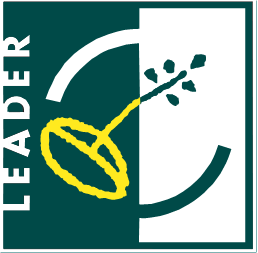 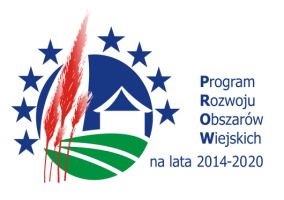 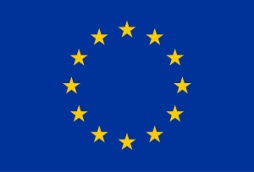 „Europejski Fundusz Rolny na rzecz Rozwoju Obszarów Wiejskich: Europa inwestująca w obszary wiejskie”Załącznik nr 1 do Procedury oceny i wyboru operacji w ramach poddziałania„Wsparcie na wdrażanie operacji w ramach strategii rozwoju lokalnego kierowanego przez społeczność”
 objętego PROW 2014-2020 realizowanych przez podmioty inne niż LGDKarta oceny zgodności operacji  z LSROznaczenie naboru:  ………………………………………………………………………………………………………Wniosek nr:  ……………………………… złożony przez: ……………………………………………………………Tytuł operacji: ……………………………………………………………………………………………………………….Oceniający: ……………………………………………………………………………………………………………………„Europejski Fundusz Rolny na rzecz Rozwoju Obszarów Wiejskich: Europa inwestująca w obszary wiejskie”Załącznik nr 2 do Procedury oceny i wyboru operacji w ramach poddziałania„Wsparcie na wdrażanie operacji w ramach strategii rozwoju lokalnego kierowanego przez społeczność”
 objętego PROW 2014-2020 realizowanych przez podmioty inne niż LGDKarta oceny według lokalnych kryteriów wyboru operacji (kryteria podstawowe)Oznaczenie naboru:  ………………………………………………………………………………………………………Wniosek nr:  ……………………………… złożony przez: ……………………………………………………………Tytuł operacji: ………………………………………………………………………………………………………………Oceniający:…………………………………………………………………………………………………………………….* kryterium strategiczne pierwsze**kryterium strategiczne drugieMaksymalna liczba punktów: ………pktWybrana operacja musi uzyskać co najmniej 50% wszystkich możliwych do zdobycia punktów: ………. pkt																										………………………………………		………………………………………………………………..								(data)		     (podpis członka Rady/Przewodniczącego i Sekretarza Rady)„Europejski Fundusz Rolny na rzecz Rozwoju Obszarów Wiejskich: Europa inwestująca w obszary wiejskie”Załącznik nr 3 do Procedury oceny i wyboru operacji w ramach poddziałania„Wsparcie na wdrażanie operacji w ramach strategii rozwoju lokalnego kierowanego przez społeczność”
 objętego PROW 2014-2020 realizowanych przez podmioty inne niż LGDKarta oceny premiującejOznaczenie naboru:  ………………………………………………………………………………………………………Wniosek nr:  ……………………………… złożony przez: ……………………………………………………………Tytuł operacji: ………………………………………………………………………………………………………………..Oceniający: ……………………………………………………………………………………………………………………																											………………………………………		………………………………………………………………..									(data)			       (podpis Przewodniczącego i Sekretarza Rady)ZGODNOŚĆ OPERACJI Z NABOREMZGODNOŚĆ OPERACJI Z NABOREMZGODNOŚĆ OPERACJI Z NABOREMZGODNOŚĆ OPERACJI Z NABOREMTAKNIEUZASADNIENIECzy wniosek został złożony w miejscu i terminie wskazanym w ogłoszeniu o naborze i nie został wycofany?Czy zakres tematyczny operacji jest zgodny z tematycznym zakresem operacji wskazanym w ogłoszeniu o naborze?ZGODNOŚĆ OPERACJI Z PROGRAMEM POZOSTAŁYMI WARUNKAMIZGODNOŚĆ OPERACJI Z PROGRAMEM POZOSTAŁYMI WARUNKAMIZGODNOŚĆ OPERACJI Z PROGRAMEM POZOSTAŁYMI WARUNKAMIZGODNOŚĆ OPERACJI Z PROGRAMEM POZOSTAŁYMI WARUNKAMICzy operacja jest zgodna z warunkami przyznania pomocy określonymi w PROW 2014-2020?Czy operacja jest zgodna z określonymi w ogłoszeniu o naborze wniosków warunkami udzielenia wsparcia ?Czy jest możliwość udzielenia wsparcia w formie wskazanej w ogłoszeniu o naborze (wnioskowana forma wsparcia jest zgodna z formą wsparcia wskazaną w tym ogłoszeniu: refundacja lub ryczałt) ?ZGODNOŚĆ OPERACJI Z LSRZGODNOŚĆ OPERACJI Z LSRZGODNOŚĆ OPERACJI Z LSRZGODNOŚĆ OPERACJI Z LSRTAKTAKNIEOperacja zakłada realizację celu ogólnego …….. określonego w LSROperacja zakłada realizację celu szczegółowego …….. określonego w LSROperacja zakłada realizację przedsięwzięcia nr……… określonego w LSR oraz odpowiadających temu przedsięwzięciu wskaźników Realizowane wskaźniki produktu:W związku z udzielonymi powyżej odpowiedziami:Głosuję za uznaniem, że operacja jest 
zgodna z LSRGłosuję za uznaniem, że operacja 
nie jest zgodna z LSRW związku z udzielonymi powyżej odpowiedziami:Uzasadnienie oceny zgodności operacji z LSRDataPodpis Przewodniczącego i Sekretarza RadyLp.Nazwa kryteriumOpis kryteriumPunktacjaUwagiLiczba przyznanych punktówUzasadnienie SUMA UZYSKANYCH PUNKTÓWSUMA UZYSKANYCH PUNKTÓWSUMA UZYSKANYCH PUNKTÓWSUMA UZYSKANYCH PUNKTÓWSUMA UZYSKANYCH PUNKTÓWLp.Nazwa kryteriumOpis kryteriumPunktacjaUwagiLiczba przyznanych punktówUzasadnienie SUMA UZYSKANYCH PUNKTÓWSUMA UZYSKANYCH PUNKTÓWSUMA UZYSKANYCH PUNKTÓWSUMA UZYSKANYCH PUNKTÓWSUMA UZYSKANYCH PUNKTÓW